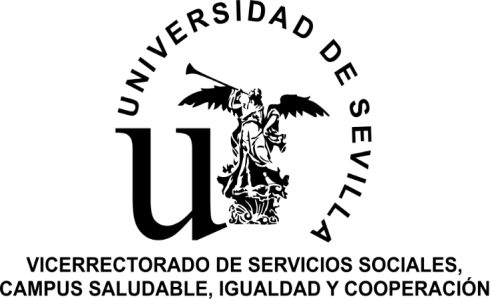 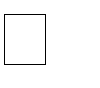 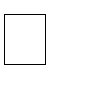 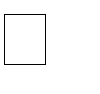 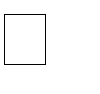 UNIVERSIDAD DE SEVILLA / PABELLÓN DE URUGUAY - AVDA. DE CHILE, S/N. TFNOS.: 954 486 010 41013 - SEVILLA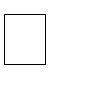 http://www.sacu.us.es E-mail: sacuinfo3@us.es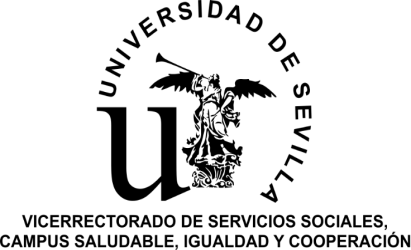 La Universidad de Sevilla es responsable del presente tratamiento, “Prestaciones Asistenciales y Programas Sociales de la US” que tiene como finalidad: “Dar respuesta a las necesidades de información, orientación, asesoramiento y promoción de acciones de carácter social y/o asistencial a la Comunidad Universitaria y otros colectivos relacionados”.El tratamiento es necesario para la ejecución de un contrato en el que la persona interesada es parte, para el cumplimiento de una obligación legal aplicable al/a la responsable del tratamiento, el cumplimiento de una misión realizada en interés público, y, en su caso se legitima con el consentimiento expreso.Tiene derecho a acceder, rectificar y suprimir sus datos personales, así como a otros derechos que puede consultar, junto a una información adicional más detallada, en el enlace:https://osi.us.es/sites/osi/files/doc/cisacu_0.pdfNotas:Zonas:Precio: El precio reflejado va en función de la modalidad de alojamiento ofrecido:Piso completo: se indicará la renta mensual total de la vivienda.Piso a Compartir: se indicará la renta mensual por persona/plaza.Alojamiento en régimen de habitación en familia en cualquiera de sus modalidades: se indicará el precio mensual de la habitación.La autorización se acreditará mediante escrito de autorización y fotocopia del D.N.I. del propietario y del autorizado. Sin este requisito no será posible la Renovación de la viviendaUNIVERSIDAD DE SEVILLA / PABELLÓN DE URUGUAY - AVDA. DE CHILE, S/N. TFNOS.: 954 486 010 41013 - SEVILLAhttp://www.sacu.us.es E-mail: sacuinfo3@us.esMODALIDAD DE ALOJAMIENTOPRECIO (2)Piso completoPiso a compartirHabitación en familiaHabitación en familia con derecho a cocinaHabitación en familia con pensión completaEstado general de los electrodomésticos:BuenoRegularMaloEstado general del mobiliario: BuenoEstado general de la vivienda: BuenoRegularRegularMaloMalo